Итоги конкурса на лучшее новогоднееоформление домовладения в Семичанском сельском поселении«Зимняя сказка»1 местоНазарова Ольга Александровна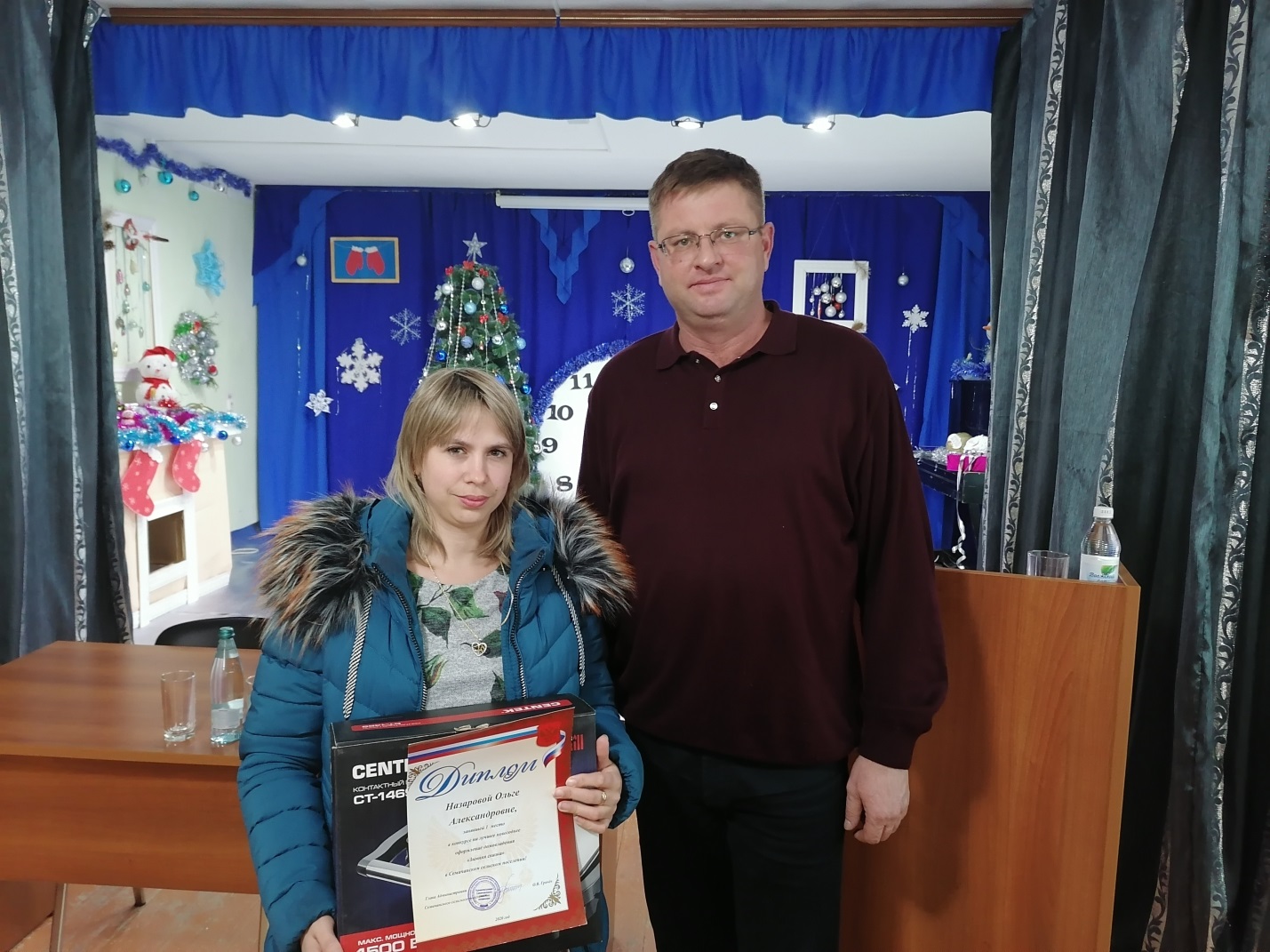 2 местоЖигунова Елена Григорьевна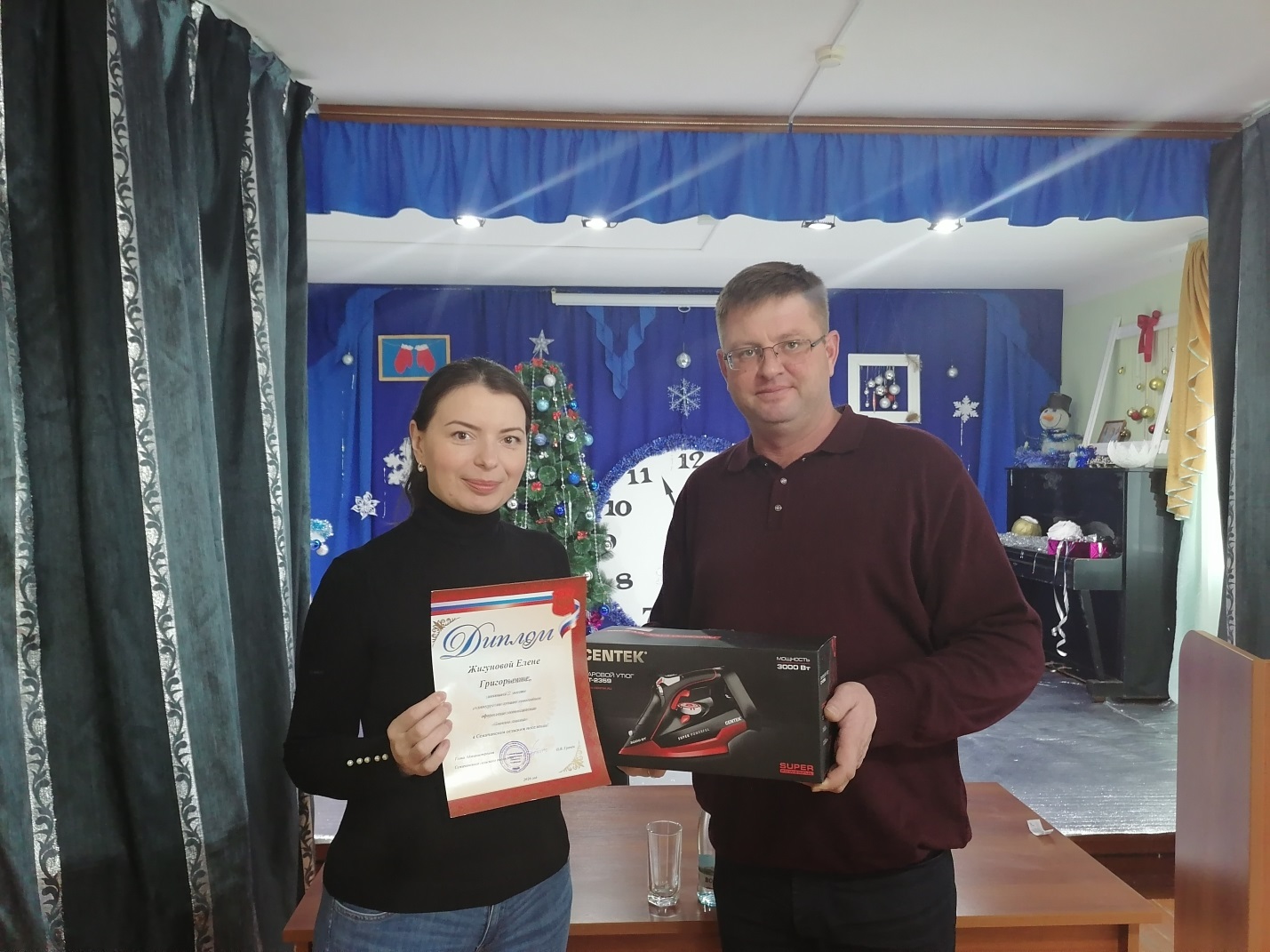 3 местоДанилова Мария Андреевна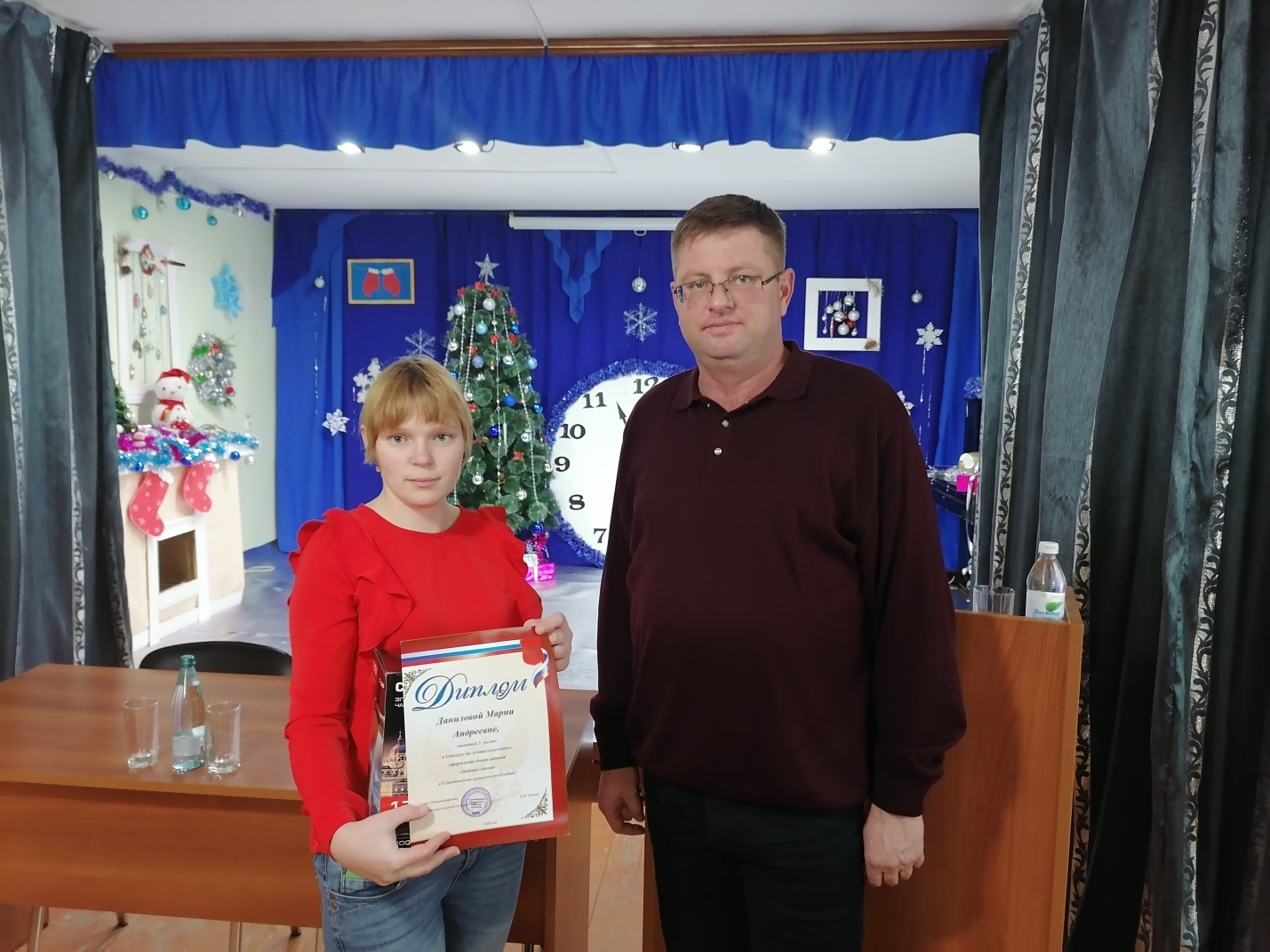 Поздравляем победителей! Желаем Вам творческих успехов и удачи во всех начинаниях!